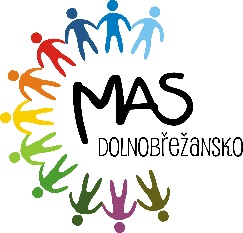 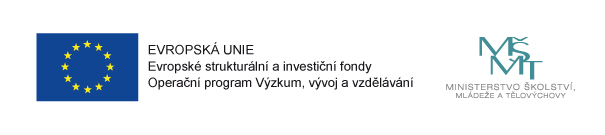 Zápis z jednání Řídícího výboru projektu MAP II pro ORP Černošice – 1/2019Termín: 21. 1. 2019, JinočanyPřítomní: viz prezenční listina (Monika Neužilová, M. Formáčková, M. Čančíková, P. Kasal, J. Bureš v. z. paní Barboříkovou, P. Schneider, M. Bláhová, R. Hanačík, K. Boukalová v. z. paní Neužilové, J. Huk v. z.   paní Barboříkovou, P. Ďuranová; Š. Pirklová; A. Kolková, K. Trčková, H. Brožová, R. Alexy, M. Navrátil)Hosté: Hana BarboříkováV Obci Jinočany: 		pondělí 21. 1. 2019Podpis zapisovatele: 		Miloš NavrátilPodpis ověřovatele: 		Monika NeužilováI=Info / Ú=úkol / R=RozhodnutíPředmětKdoRPřivítání, návrh programu, odsouhlasení programu. Kontrola prezenční listiny. Návrhy na zapisovatele a ověřovatele.Zapisovatel: Miloš NavrátilOvěřovatel: Monika NeužilováPočet členů ŘV: 23, počet přítomných členů ŘV 17.Řídící výbor JE usnášeníschopný.Usnesení č. 1-1/2019: Řídící výbor souhlasí s programem jednání Řídícího výboru MAP pro ORP Černošice.Hlasování| Pro: 17  Proti: 0   Zdržel se: 0Hana BarboříkováIPředstavení nových členů ŘV.Hanka Barboříková představila nejen nové členy ŘV MAP II., ale současně i stávající členy výboru. Hana BarboříkováRProjednání a hlasování o navrženém Statutu a Jednacím řádu ŘV.Členové ŘV se seznámili s podklady a textem Statutu a JŘ. V rámci diskuse Hanka Barboříková navrhla změnu v ustanovení čl. 1., odst. 1. takto: záměna slova „nejméně“ za „zpravidla“.Usnesení č. 2-1/2019Řídící výbor souhlasí se změnou textu čl. 1., odst. 1. Jednacího řádu tak, že se slovo „nejméně“ nahrazuje slovem „zpravidla“. Hlasování| Pro: 17      Proti:   0    Zdržel se: 0Žádný další protinávrh nebyl podán. Bylo hlasováno o JŘ jako celku.Usnesení č. 3-1/2019Řídící výbor schvaluje navržený Statut a Jednací řád. Hlasování| Pro: 17      Proti:   0    Zdržel se: 0členové ŘVVolba předsedy/předsedkyně Řídícího výboru.Navržena paní Mgr. Květa Trčková, ředitelka ZŠ v Jílovém. Paní Trčková s nominací souhlasí. Volba předsedkyně.Usnesení 4-1/2019:Řídící výbor volí Mgr. Květu Trčkovou jako předsedkyni Řídícího výboru.Hlasování| Pro: 17      Proti:   0    Zdržel se: 0I/R/ÚShrnutí změn a doplnění v seznamu investic. Projednání a hlasování dokumentu Seznam investičních priorit – SIP012019. Diskuse. ŘV v diskusi seznam projednal a souhlasil se zařazením změn od Obce Roztoky, a školy da Vinci/Dolní Břežany.Usnesení č. 5-1/2019:Řídící výbor schvaluje předložený aktualizovaný seznam plánovaných investic na území ORP Černošice, dokument SIP012019. Hlasování| Pro: 17      Proti:   0    Zdržel se: 0Další aktualizace seznamu plánovaných investic proběhne pravděpodobně v 9/2019.Hana Barboříkováčlenové ŘVI/ROrganizační struktura MAP a pracovní skupiny.Řídící výbor projednal předloženou aktualizovanou organizační strukturu MAP II. a to vč. povinných pracovních skupin. Seznámení s fungováním jednotlivých stupňů a složek organizační struktury, např. ukládání úkolů či konzultací pracovních skupin.Usnesení č. 6-1/2019:ŘV schvaluje organizační strukturu MAP II., vč. povinných pracovních skupin.Hlasování| Pro: 17      Proti:   0    Zdržel se: 0Harmonogram projektu.Podrobné seznámení s jednotlivými aktivitami projektu, viz slide.Všechny aktivity jsou, a i nadále budou vloženy a uveřejněna na webových stránkách projektu, případně také na sociálních sítích projektu.I/ÚDalší předpokládaný termín schůzky ŘV bude na konci ledna 2020 např. v Černošice/Řevnice/Dobřichovice. Hlasování per rollam lze očekávat v 3/2019 a v 6/2019. Koordinátoři připraví témata pro vzdělávači aktivitu ŘV a současně bude přijímat témata vhodná a shodná s cíli projektu.Hana Barboříková